Please provide details below of two (2) referees. In this context, a 'referee' is someone over 18 years of age who is able to give a report on your good character and suitability for ministry among children and young people. A referee cannot be a relative or a close friend. We will contact your referees by phone. If you have lived in another state or country within the last three years, please nominate at least one referee from your most recent parish or placement in that state or country. 1	The Safe Ministry CheckAbout this formThis form must be completed when a person is going to undertake pastoral ministry that involves direct, regular and not incidental contact with children and vulnerable people. ‘Ministry to children’ and ‘pastoral ministry’ are defined in the Safe Ministry to Children Canon 2017. Pastoral ministry with children includes:giving spiritual advice and support, education, counselling, medical care, and assistance in times of need that involves direct, regular and not incidental contact with children;participating in overnight activities such as camps;having close personal contact with children such as changing clothes, washing and toileting.Roles involving pastoral care include Sunday School teacher, holiday program leader, youth leader, camp helper, overnight activity leader, regular creche assistant, music team leader, worship leader.To the ApplicantThank you for volunteering for a ministry role within your church or church organisation.The Anglican Church is committed to doing everything we can to ensure that our churches and church organisations are safe for all who participate in church activities—including our volunteers. That is why we require everyone who has a ministry role within the church to meet specific standards of personal conduct. These standards are explained in the Diocesan Protocol for Screening, the Code of Good Practice and the Code of Conduct for Ministry with Children. You should be familiar with these documents and they can be found at Safe Ministry - Policies and ProtocolsTo help us meet our commitment to safe ministry, we ask everyone who wants to be appointed as a voluntary church worker to answer some important questions. That's the purpose of this form.Some of the questions are personal and sensitive. We are not asking you these questions because we think you’ve done anything wrong. We ask them because they are part of a process that will help ensure our churches are safe.Completing the form1. Complete all sections.2. Answer questions honestly. Where required, put a cross [X] in the appropriate box. 3. If you answer 'Yes' to certain questions we may have to ask you for more information. But that doesn’t necessarily mean that you can’t be a volunteer. If there is insufficient space on the form to provide relevant details, please attach a separate page and clearly identify the question your information relates to.4. Sign your initials at the bottom of every page and sign your full signature at the end.Submitting the formPlease return the form to:Safe Ministry Administrator
Anglican Diocesan ServicesGPO Box 1981Canberra ACT 2601Or email safeministry@anglicands.org.auPrivacyThis application is confidential.It will be retained in a secure place by the parish or church organisation in which you are intending to exercise a voluntary ministry.  Except as may be required by law, or by church disciplinary procedures, the information you supply will be used only for screening and disciplinary purposes.  If required by law, the information you supply will be made available to the applicable authority.Suitability for ministryPlease answer the questions below by putting a cross [X] in the appropriate box.If you are not sure what is meant by a word or phrase in bold print, please go to the Glossary of term in the Diocesan Code of Good Practice.Please answer the questions below by putting a cross [X] in the appropriate box.If you are not sure what is meant by a word or phrase in bold print, please go to the Glossary of term in the Diocesan Code of Good Practice.Do you have any health condition(s), which may affect your work with children or young people?Do you have any health condition(s), which may affect your work with children or young people?Do you have any health condition(s), which may affect your work with children or young people? No	 Yes     If YES, please provide details No	 Yes     If YES, please provide detailsHave you ever had a driver's licence, whether in Australia or in another country?Have you ever had a driver's licence, whether in Australia or in another country?Have you ever had a driver's licence, whether in Australia or in another country? No 	 YesIf YES, has your licence ever been revoked or suspended? No	 Yes     If YES, please provide details. No 	 YesIf YES, has your licence ever been revoked or suspended? No	 Yes     If YES, please provide details.Has anyone in Australia or in any other country alleged to a court, disciplinary tribunal or employer that you have committed a criminal offence?Has anyone in Australia or in any other country alleged to a court, disciplinary tribunal or employer that you have committed a criminal offence?Has anyone in Australia or in any other country alleged to a court, disciplinary tribunal or employer that you have committed a criminal offence? No	 Yes     If YES, please provide details. No	 Yes     If YES, please provide details.Have you ever been charged with a criminal offence in Australia or in any other country? Have you ever been charged with a criminal offence in Australia or in any other country? Have you ever been charged with a criminal offence in Australia or in any other country? 'Charged' means that the police or other government authority has accused you in writing of committing a criminal offence. Getting a parking or speeding fine is not a criminal offence. No	 Yes     If YES, please provide details.'Charged' means that the police or other government authority has accused you in writing of committing a criminal offence. Getting a parking or speeding fine is not a criminal offence. No	 Yes     If YES, please provide details.Have you ever been convicted of a criminal offence in Australia or in any other country?Have you ever been convicted of a criminal offence in Australia or in any other country?Have you ever been convicted of a criminal offence in Australia or in any other country? No	 Yes     If YES, please provide details. No	 Yes     If YES, please provide details.Have you ever applied for a working with children check or a working with vulnerable people check?Have you ever applied for a working with children check or a working with vulnerable people check?Have you ever applied for a working with children check or a working with vulnerable people check? No	 YesIf YES, did the authority to which you applied refuse to issue the check? No	 YesIf NO, was your working with children check or a working with vulnerable people check ever cancelled, revoked or suspended? No	 Yes No	 YesIf YES, did the authority to which you applied refuse to issue the check? No	 YesIf NO, was your working with children check or a working with vulnerable people check ever cancelled, revoked or suspended? No	 YesHave you ever had a court order issued against you as a result of someone accusing you of violence, abuse, likely harm, harassment or stalking?Have you ever had a court order issued against you as a result of someone accusing you of violence, abuse, likely harm, harassment or stalking?Have you ever had a court order issued against you as a result of someone accusing you of violence, abuse, likely harm, harassment or stalking? No	 Yes     If YES, please provide details. No	 Yes     If YES, please provide details.Has anyone ever accused you of child abuse?Has anyone ever accused you of child abuse?Has anyone ever accused you of child abuse?A ‘child’ is a person under the age of 18. ‘Child abuse’ means:doing any one or more of the following things to a child, whether directly in person or via an electronic device such as a computer, tablet or phone: bullying; emotional abuse; harassment; neglect; physical abuse; sexual assault; spiritual abuse; grooming; orfailing—without a reasonable excuse—to comply with any law that requires you to report child abuse to the police or other authority; orpossessing, producing or distributing child exploitation material (e.g. viewing child pornography or sexting). No	 Yes     If YES, please provide details.A ‘child’ is a person under the age of 18. ‘Child abuse’ means:doing any one or more of the following things to a child, whether directly in person or via an electronic device such as a computer, tablet or phone: bullying; emotional abuse; harassment; neglect; physical abuse; sexual assault; spiritual abuse; grooming; orfailing—without a reasonable excuse—to comply with any law that requires you to report child abuse to the police or other authority; orpossessing, producing or distributing child exploitation material (e.g. viewing child pornography or sexting). No	 Yes     If YES, please provide details.Have you ever done anything that may result in someone accusing you of child abuse?Have you ever done anything that may result in someone accusing you of child abuse?Have you ever done anything that may result in someone accusing you of child abuse? No	 Yes     If YES, please provide details. No	 Yes     If YES, please provide details.Has a child or dependent young person for whom you were caring as a parent or in any other capacity ever been removed from your care, or been the subject of a risk assessment by the relevant authorities?Has a child or dependent young person for whom you were caring as a parent or in any other capacity ever been removed from your care, or been the subject of a risk assessment by the relevant authorities?Has a child or dependent young person for whom you were caring as a parent or in any other capacity ever been removed from your care, or been the subject of a risk assessment by the relevant authorities? No	 Yes     If YES, please provide details. No	 Yes     If YES, please provide details.Have you ever engaged in any of the following conduct, whether personally, virtually or by any electronic means?sexual contact with a person under the age of consent; orproduction, sale, distribution or illegal use of child exploitation material; orconduct likely to cause harm to a child or young person, or to put them at risk of harm.Have you ever engaged in any of the following conduct, whether personally, virtually or by any electronic means?sexual contact with a person under the age of consent; orproduction, sale, distribution or illegal use of child exploitation material; orconduct likely to cause harm to a child or young person, or to put them at risk of harm.Have you ever engaged in any of the following conduct, whether personally, virtually or by any electronic means?sexual contact with a person under the age of consent; orproduction, sale, distribution or illegal use of child exploitation material; orconduct likely to cause harm to a child or young person, or to put them at risk of harm. No	 Yes     If YES, please provide details. No	 Yes     If YES, please provide details.Have you ever provided employment, pastoral care or professional services for others?Have you ever provided employment, pastoral care or professional services for others?Have you ever provided employment, pastoral care or professional services for others? No	 YesIf YES, have you ever engaged in sexual contact, whether personally, virtually, or by any electronic means, with a parishioner, client, patient, student, employee or subordinate—other than with your spouse? No	 Yes No	 YesIf YES, have you ever engaged in sexual contact, whether personally, virtually, or by any electronic means, with a parishioner, client, patient, student, employee or subordinate—other than with your spouse? No	 YesDo you have a history of alcohol abuse?Do you have a history of alcohol abuse?Do you have a history of alcohol abuse? No	 Yes No	 YesDo you have a history of substance abuse?Do you have a history of substance abuse?Do you have a history of substance abuse?Substance abuse’ would include, but not be limited to abuse of prescription, over-the-counter, recreational or illegal drugs, use of mind-altering substances and petrol sniffing. No	 Yes     If YES, please provide details.Substance abuse’ would include, but not be limited to abuse of prescription, over-the-counter, recreational or illegal drugs, use of mind-altering substances and petrol sniffing. No	 Yes     If YES, please provide details.2	Record of ministryIn the table below, please list all churches, parishes or congregations, and, if appropriate, church and para-church organisations (such as Scripture Union groups, Crusaders) where you have undertaken ministry as a voluntary worker. We will ask you to authorise them to tell us what they know that's relevant to our assessment of your suitability for ministry in the church.In the table below, please list all churches, parishes or congregations, and, if appropriate, church and para-church organisations (such as Scripture Union groups, Crusaders) where you have undertaken ministry as a voluntary worker. We will ask you to authorise them to tell us what they know that's relevant to our assessment of your suitability for ministry in the church.In the table below, please list all churches, parishes or congregations, and, if appropriate, church and para-church organisations (such as Scripture Union groups, Crusaders) where you have undertaken ministry as a voluntary worker. We will ask you to authorise them to tell us what they know that's relevant to our assessment of your suitability for ministry in the church.In the table below, please list all churches, parishes or congregations, and, if appropriate, church and para-church organisations (such as Scripture Union groups, Crusaders) where you have undertaken ministry as a voluntary worker. We will ask you to authorise them to tell us what they know that's relevant to our assessment of your suitability for ministry in the church.In the table below, please list all churches, parishes or congregations, and, if appropriate, church and para-church organisations (such as Scripture Union groups, Crusaders) where you have undertaken ministry as a voluntary worker. We will ask you to authorise them to tell us what they know that's relevant to our assessment of your suitability for ministry in the church.Church/ OrganisationLocationRoleFrom (m/y)To (m/y)3	Character ReferenceREFEREE 1This person must be a church leader, such as a rector, church warden, parish councillor or youth minister, or other responsible person.REFEREE 2This person must be either an employer or, if you have no employment history, an adult person who who has known you for 3 years or longerTitleFirst nameSurnamePhone EmailAddress4	StatementsAuthority for informationAuthority for informationI hereby authorise:the Anglican Church and its delegates to contact and exchange information with the church organisations, churches, parishes or congregations in the section Record of Ministry;every one of these bodies to provide to the Anglican Church and its delegates any information they may have that is relevant to assessing whether I am a suitable person to undertake ministry in the Church; andmy referees to provide to the Anglican Church and its delegates any information relevant to my application for appointment as a voluntary church worker.Release from LiabilityRelease from LiabilityI hereby release from liability any person or organisation that provides information relevant to the assessment of my suitability to undertake ministry in the Church.I also agree to release the Anglican Church and its delegates from any and all liability as it relates to any investigation by them regarding the information contained in this application, or any action by them as a result of such investigation.AcknowledgementAcknowledgementI understand that any intentional error or omission in the information in this application may prevent me from undertaking voluntary ministry with children in the Church.Declaration by the applicantDeclaration by the applicantI,                                                                                                          (insert your full name)of                                                                                                     (insert your full address)do solemnly and sincerely declare that the information I have provided in this application and the information contained in any documents accompanying this application are true and correct to the best of my knowledge and belief.Signature of applicantSignature of applicantDate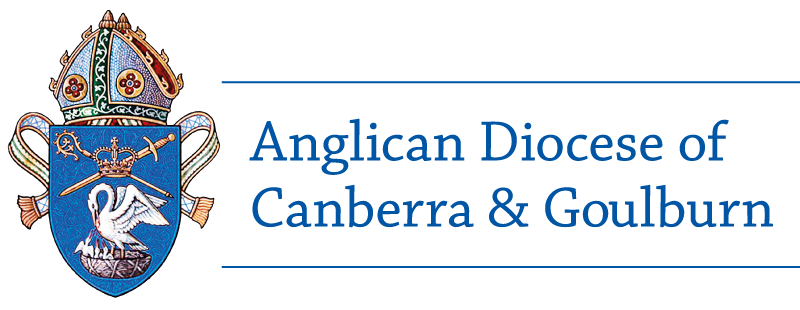 